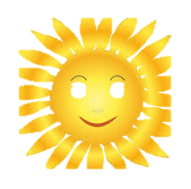 23 czerwca 2020r.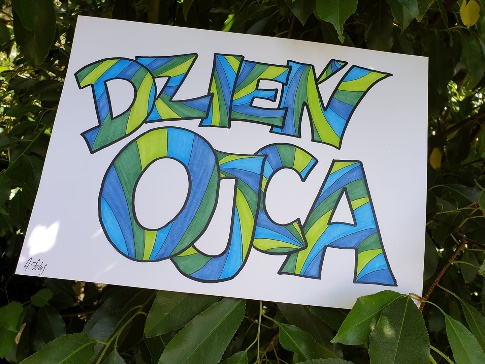 WTOREKTemat dnia: Świętujemy Dzień Ojca!Edukacja polonistyczna:W maju świętowaliśmy Dzień Matki. Pamiętasz datę tego wydarzenia? Powiedz ją głośno.Dzisiaj 23 czerwca swoje święto mają Ojcowie.Tatusie bywają bardzo różni: wysocy i niscy, grubi i chudzi, w okularach i bez, z poczuciem humoru i Ci bardziej poważni, wysportowani i lubiący czytać gazety na kanapie, Ci którzy są blisko nas i tacy,
z którymi kontakt jest bardzo rzadki, ale to dzięki nim JESTEŚMY na świecie i dzisiaj jest właśnie Ich święto.Czy wiesz, że: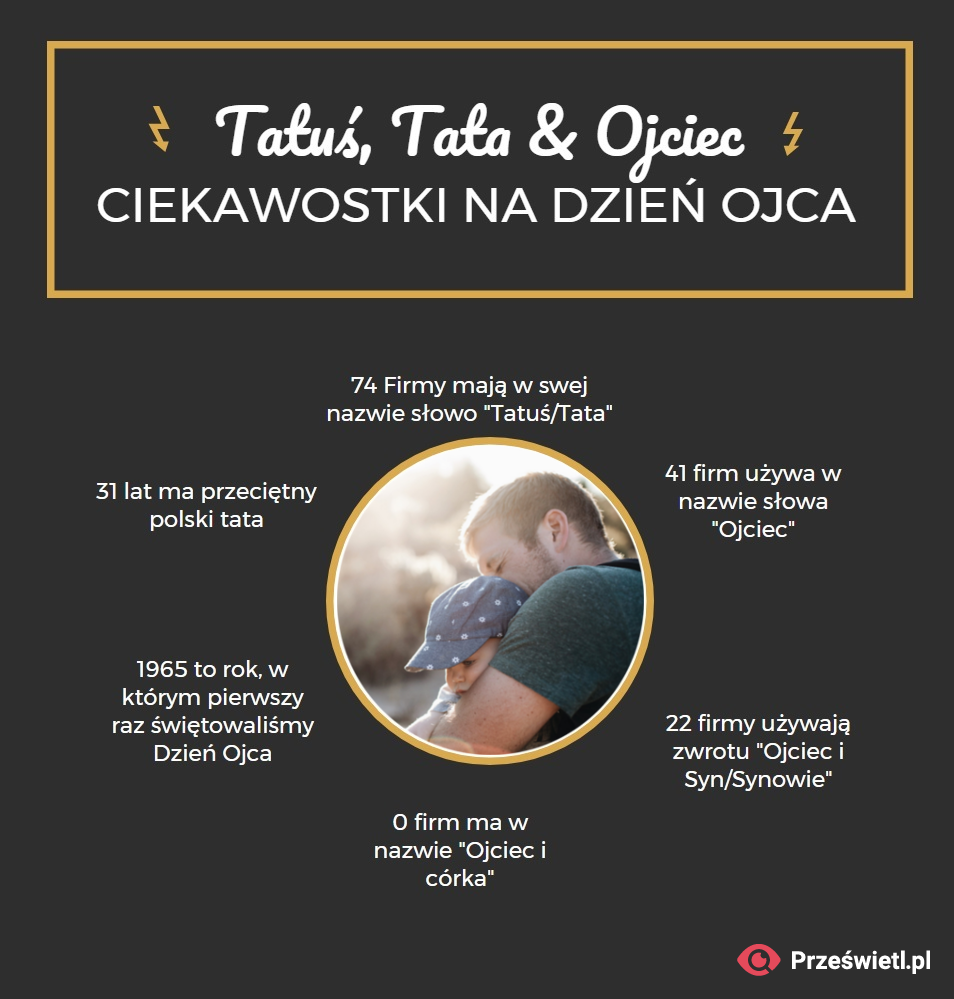 Przeczytaj wierszDziś jak tylko z łóżka wstałam,zaraz tatę uściskałam!Uściskałam z całej siły i wrzasnęłam:- Tato miły!Nos do góry! Uszy też!Dziś jest święto taty, wiesz?Każdy tata je obchodzi,Ty też obchodź, co Ci szkodzi?A jeżeli nie dasz rady,zjeść tej całej czekolady,tortu, lodów i piernika,znajdziesz we mnie pomocnika!W zeszycie do polskiego napisz całym zdaniem odpowiedzi na pytania: Jak ma na imię Twój Tata?Co najbardziej lubi robić w wolnym czasie?Jaka jest Jego ulubiona potrawa?Jaki smak lodów lubi najbardziej?Z czego najbardziej się cieszy?Gdzie chciałbyś pojechać lub pójść z tatą?Co chciałbyś robić dzisiaj wspólnie z tatą?Posłuchaj poniższej piosenki, a później spróbuj zaśpiewać refren razem z wykonawcą.https://www.youtube.com/watch?v=j09kDRPi3tE&fbclid=IwAR2V_gyd12BhqBegPoWXbNyihmgmrqNG1GBUzbkDEkWXwkRY5ruWGTbyMa4 Teraz wykonaj ładny rysunek lub laurkę dla taty. Użyj dowolnych materiałów i własnej pomysłowości, ale pamiętaj o STARANNOŚCI i ładnym dokładnym kolorowaniu.Edukacja matematyczna:Otwórz ćwiczenia matematyczno – przyrodnicze na str. 92 i 93.Wykonaj zadania zamieszczone na tych stronach w ćwiczeniach. Bądź sprytny i myśl logicznie.Dzisiaj nic nie przysyłacie. Ważny jest uśmiech Taty! Pozdrawiam Was ciepło pani Kasia.Religia:Witam Was serdecznie!Wkrótce rozpoczną się wakacje. To czas odpoczynku. W wakacje nadal będziesz dzieckiem w swojej rodzinie. I nadal będziesz dzieckiem Bożym. Dlatego podczas wakacji nie zapomnij kochać Jezusa. Możesz Go spotkać w pięknie przyrody, w drugim człowieku,  a przede wszystkim na Mszy św. i w codziennej modlitwie. Jest piękna piosenka: Gdy szukasz Boga, popatrz na kwiaty, popatrz na góry i ciemny las....... 	Życzę Ci wspaniałych wakacji i nie zapomnij o największym przyjacielu-Jezusie                                                                    Pozdrawiam. Katechetka Małgorzata.☺